DZIENNIK USTAW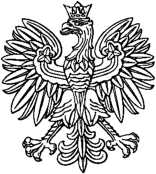 RZECZY POSPOLITEJ POLSKIEJWarszawa, dnia 28 sierpnia 2019 r.Poz. 1633OBWIESZCZENIE MINISTRA FINANSÓWz dnia 1 sierpnia 2019 r.w sprawie ogłoszenia jednolitego tekstu rozporządzenia Ministra Finansów w sprawie łącznego sprawozdania finansowego komitetu wyborczego, który zarejestrował kandydata na wójta, burmistrza albo prezydenta miastaNa podstawie art. 16 ust. 3 ustawy z dnia 20 lipca 2000 r. o ogłaszaniu aktów normatywnych i niektórych innych aktów prawnych (Dz. U. z 2019 r. poz. 1461) ogłasza się w załączniku do niniejszego obwieszczenia jednolity tekst rozporządzenia Ministra Finansów z dnia 19 lutego 2014 r. w sprawie łącznego sprawozdania finansowego komitetu wyborczego, który zarejestrował kandydata na wójta, burmistrza albo prezydenta miasta (Dz. U. poz. 280), z uwzględnieniem zmian wprowadzonych rozporządzeniem Ministra Finansów z dnia 5 lipca 2018 r. zmieniającym rozporządzenie w sprawie łącznego sprawozdania finansowego komitetu wyborczego, który zarejestrował kandydata na wójta, burmistrza albo prezydenta miasta (Dz. U. poz. 1343).Podany w załączniku do niniejszego obwieszczenia tekst jednolity rozporządzenia nie obejmuje § 2 rozporządzenia Ministra Finansów z dnia 5 lipca 2018 r. zmieniającego rozporządzenie w sprawie łącznego sprawozdania finansowego komitetu wyborczego, który zarejestrował kandydata na wójta, burmistrza albo prezydenta miasta (Dz. U. poz. 1343), który stanowi:„§ 2. Rozporządzenie wchodzi w życie po upływie 7 dni od dnia ogłoszenia.”.Minister Finansów: M. BanaśZałącznik do obwieszczenia Ministra Finansów z dnia 1 sierpnia 2019 r. (poz. 1633)ROZPORZĄDZENIE MINISTRA FINANSÓWz dnia 19 lutego 2014 r.w sprawie łącznego sprawozdania finansowego komitetu wyborczego, który zarejestrował kandydata na wójta,burmistrza albo prezydenta miastaNa podstawie art. 476 § 3 ustawy z dnia 5 stycznia 2011 r. - Kodeks wyborczy (Dz. U. z 2019 r. poz. 684 i 1504) zarządza się, co następuje:§ 1. Rozporządzenie określa:wzór łącznego sprawozdania finansowego komitetu wyborczego o źródłach pozyskanych funduszy oraz poniesionych wydatkach na cele wyborcze, zwanego dalej „łącznym sprawozdaniem finansowym”;szczegółowy zakres informacji zawartych w łącznym sprawozdaniu finansowym;wykaz rodzajów dokumentów, jakie należy załączyć do łącznego sprawozdania finansowego.§ 2. Wzór łącznego sprawozdania finansowego stanowi załącznik nr 1 do rozporządzenia.§ 3. Wykaz rodzajów dokumentów, jakie należy załączyć do łącznego sprawozdania finansowego, stanowi załącznik nr 2 do rozporządzenia.§ 4. Szczegółowy zakres informacji zawartych w sprawozdaniu finansowym obejmuje:informacje ogólne, które zawierają dane o:przychodach lub wpływach, na które składają się:środki pieniężne gromadzone na rachunku bankowym komitetu wyborczego, w tym pochodzące z wpłat od osób fizycznych, z odsetek od środków na rachunku bankowym, z kredytów oraz z funduszy wyborczych partii politycznych,wartość innych przychodów lub wpływów,wydatkach lub kosztach, na które składają się:koszty administracyjne, w tym koszty wynajmu powierzchni biurowej wraz z kosztami energii elektrycznej, koszty telekomunikacyjne, koszty utworzenia i utrzymania strony internetowej komitetu wyborczego,wydatki poniesione na usługi obce w związku z:korzystaniem ze środków masowego przekazu i nośników plakatów, z podziałem na usługi wykonywane przez dzienniki i czasopisma, radio, telewizję, nośniki plakatów, reklamę w Internecie,wykonaniem materiałów wyborczych, w tym ich wytworzenie oraz prace koncepcyjne, prace projektowe, z podziałem na plakaty wyborcze, filmy reklamowe i spoty, ulotki i inne wydawnictwa, reklamę w Internecie, inne materiały wyborcze,kosztami spotkań wyborczych,kosztami podróży i noclegów,pozostałymi kosztami poniesionymi na usługi obce,wynagrodzenia i składki na ubezpieczenia społeczne, w tym z tytułu umów o dzieło i umów zlecenia, nieujęte jako koszty administracyjne lub wydatki poniesione na usługi obce,pozostałe wydatki,wysokości nadwyżki, o której mowa w art. 138 § 1-3 ustawy z dnia 5 stycznia 2011 r. - Kodeks wyborczy;informacje szczegółowe sprawozdania, które zawierają następujące dane o:numerze rachunku bankowego komitetu wyborczego, obrotach na rachunku bankowym, stanie rachunku w dniu złożenia sprawozdania finansowego,imionach, nazwiskach i miejscowościach zamieszkania osób fizycznych, których wpłaty zostały przyjęte i nie zostały zwrócone, wraz z wysokością wpłaty (suma wpłat od danej osoby),imionach, nazwiskach i miejscowościach zamieszkania osób fizycznych, których wpłaty, dokonane w inny sposób niż czekiem rozrachunkowym, przelewem lub kartą płatniczą, zostały przyjęte i nie zostały zwrócone, wraz z wysokością wpłaty (suma wpłat od danej osoby, dokonanych w inny sposób niż czekiem rozrachunkowym, przelewem lub kartą płatniczą),otrzymanych kredytach bankowych, spłaconych oraz pozostałych do spłacenia, w tym o nazwach i siedzibach kredytodawców oraz o warunkach uzyskania kredytu,zobowiązaniach niespłaconych na ostatni dzień okresu sprawozdawczego, innych niż z tytułu kredytu, z podaniem imion, nazwisk i miejscowości zamieszkania lub nazw i siedzib wierzycieli oraz kwotach zobowiązań pozostałych do spłaty,funduszach wyborczych, z których pochodzą środki finansowe, wraz z określeniem ich wysokości, imionach, nazwiskach i miejscowościach zamieszkania lub nazwach i siedzibach podmiotów, które dokonały na rzecz komitetu wyborczego świadczeń niewymienionych w lit. b-d oraz lit. f, wraz z wartością świadczenia, w tym świadczeń określonych w art. 132 § 5 i art. 133 ustawy z dnia 5 stycznia 2011 r. - Kodeks wyborczy.§ 5. Rozporządzenie wchodzi w życie po upływie 14 dni od dnia ogłoszenia.Załączniki do rozporządzenia Ministra Finansów z dnia 19 lutego 2014 r.Załącznik nr 1WZÓRŁĄCZNE SPRAWOZDANIE FINANSOWE KOMITETU WYBORCZEGO O ŹRÓDŁACH POZYSKANYCH FUNDUSZY ORAZ PONIESIONYCH WYDATKACH NA CELE WYBORCZEKomitet wyborczy


…………………………………………………………………………………………………………..…(pełna nazwa komitetu wyborczego)……………………………………………………………………………………………………………..(adres siedziby komitetu wyborczego)……………………………………………………………………………………………...(imię — imiona, nazwisko, miejscowość zamieszkania pełnomocnika komitetu wyborczego)...……………………………………………………………………………………………(imię — imiona, nazwisko, miejscowość zamieszkania pełnomocnika finansowego komitetu wyborczego)……………………………………………………………………………………………...(nazwa organu wyborczego, któremu jest przedkładane sprawozdanie)W wykonaniu obowiązku nałożonego art. 476 § 2 ustawy z dnia 5 stycznia 2011 r. - Kodeks wyborczy (Dz. U. z 2019 r. poz. 684 i 1504) przedkładam łączne sprawozdanie finansowe wraz z załączonymi dokumentami:za okres od dnia ………………………r. do dnia …………………………….r.INFORMACJE OGÓLNEINFORMACJE SZCZEGÓŁOWE*) Ustawa z dnia 5 stycznia 2011 r. — Kodeks wyborczy (Dz. U. z 2019 r. poz. 684 i 1504).**) W przypadku wykazu zawierającego większą liczbę pozycji należy sporządzić go na oddzielnym arkuszu, który będzie stanowił załącznik odpowiednich punktów do sprawozdania.Załącznik nr 24)WYKAZ RODZAJÓW DOKUMENTÓW, JAKIE NALEŻY ZAŁĄCZYĆ DO ŁĄCZNEGOSPRAWOZDANIA FINANSOWEGOSprawozdanie zawierające opinię biegłego rewidenta, jeżeli sprawozdanie jest przedkładane Państwowej Komisji Wyborczej, chyba że pełnomocnik finansowy, w terminie 30 dni od dnia wyborów, zawiadomił właściwy organ wyborczy, że komitet wyborczy nie miał przychodów, nie poniósł wydatków ani nie ma zobowiązań finansowych zgodnie z art. 142 § 3 ustawy z dnia 5 stycznia 2011 r. - Kodeks wyborczy (Dz. U. z 2019 r. poz. 684 i 1504).Rejestry, o których mowa w art. 140 § 1 ustawy z dnia 5 stycznia 2011 r. - Kodeks wyborczy:rejestr kredytów zaciągniętych przez komitet wyborczy;rejestr wpłat od osób fizycznych na rzecz komitetu wyborczego kwot o wartości przekraczającej łącznie od jednej osoby fizycznej kwotę minimalnego wynagrodzenia za pracę.Dokumenty umożliwiające weryfikację informacji podanych w sprawozdaniu - ułożone w porządku chronologicznym, począwszy od najwcześniejszego zdarzenia gospodarczego:umowy, faktury, rachunki, dokumenty bankowe i inne dokumenty dotyczące kosztów lub wydatków wraz ze spisem, pogrupowane odrębnie dla każdego zdarzenia gospodarczego, ułożone w porządku chronologicznym;dokumenty bankowe każdego wpływu na rachunek komitetu wyborczego;pokwitowania odbioru gotówki wypłaconej przez komitet wyborczy osobom fizycznym (dowody KW) i pokwitowania zwrotu zaliczki pobranej z kasy komitetu wyborczego (dowody KP);protokoły komisyjnej wyceny usług świadczonych nieodpłatnie na rzecz komitetu wyborczego, w tym dokumenty potwierdzające przyjęcie świadczeń niepieniężnych, o których mowa w art. 132 § 5 i art. 133 ustawy z dnia 5 stycznia 2011 r. - Kodeks wyborczy (w przypadku przyjęcia nieodpłatnego świadczenia usługi) - np. wykazy zawierające opis świadczenia i dane świadczącego i/lub umowy ze świadczącymi (np. umowy użyczenia) oraz ich oświadczenia (np. potwierdzające zgodę na eksponowanie materiałów wyborczych);pokwitowania odbioru materiałów wyborczych (np. plakatów, ulotek) przez komitet wyborczy;umowa rachunku bankowego;umowy kredytu (w przypadku uzyskania kredytu);umowy poręczenia (w przypadku zawarcia umowy poręczenia);wykazy zawierające informacje określone we wzorze sprawozdania finansowego, część II - Informacje szczegółowe, pkt II-VII (w przypadku wystąpienia więcej niż dwóch pozycji w danym punkcie);inne dokumenty umożliwiające weryfikację informacji podanych w sprawozdaniu.WyszczególnienieKwota w złA. Przychody lub wpływy (I+II)I. Środki pieniężne gromadzone na rachunku bankowym1. Pochodzące z wpłat od osób fizycznych2. Odsetki od środków na rachunku bankowym3. Pochodzące z kredytów4. Pochodzące z funduszu(-szy) wyborczego(-czych)II. Wartość innych przychodów lub wpływówB. Wydatki lub kosztyI. Koszty administracyjne1. Koszty wynajmu powierzchni biurowej, w tym koszty energii elektrycznej2. Koszty telekomunikacyjne (np. telefony, łącze internetowe)3. Koszty utworzenia i utrzymania strony internetowej komitetuII. Usługi obce1. Korzystanie ze środków masowego przekazu i nośników plakatówa) dzienniki i czasopisma (koszt zamieszczenia ogłoszeń i artykułów sponsorowanych)b) radio (koszt usługi emisji ogłoszenia, spotu, audycji itp.)c) telewizja (koszt usługi ogłoszenia, spotu, audycji itp.)d) nośniki plakatów (koszt ekspozycji)e) reklama w internecie (koszt usługi emisji)2. Wykonanie materiałów wyborczych, w tym prace koncepcyjne, prace projektowea) plakaty wyborczeb) filmy reklamowe i spotyc) ulotkid) inne wydawnictwae) reklama w internecief) inne materiały wyborcze (np. plakietki, reklamówki)3. Koszty spotkań wyborczych (np. wynajęcie sali, sprzętu, nagłośnienie)4. Koszty podróży i noclegów5. Pozostałe koszty poniesione na usługi obceIII. Wynagrodzenia i składki na ubezpieczenia społeczne (w tym z tytułu umowy o dzieło lub zlecenia) nieujęte w pkt I i IIIV. Pozostałe wydatkiC. Wysokość nadwyżki, o której mowa w art. 138 § 1-3 Kodeksu wyborczego*WyszczególnienieWyszczególnienieRachunek bankowy……………………………………………………………………………………………………………………(nr rachunku bankowego)Rachunek bankowy……………………………………………………………………………………………………………………(nr rachunku bankowego)1. wpłaty ogółem:a) data pierwszej wpłaty …………………..	b) data ostatniej wpłaty ……………………	2. wypłaty ogółem:a) data pierwszej wypłaty	b) data ostatniej wypłaty	3. stan rachunku w dniu złożenia sprawozdania finansowego……………………..(kwota w zł)II. Wpłaty na rzecz komitetu wyborczego przyjęte i niezwrócone**):1	(imię i nazwisko, miejscowość zamieszkania)2	(imię i nazwisko, miejscowość zamieszkania)………………………(kwota w zł)……………………………(kwota w zł)III. Wpłaty przyjęte i niezwrócone, dokonane w inny sposób niż czekiem rozrachunkowym,III. Wpłaty przyjęte i niezwrócone, dokonane w inny sposób niż czekiem rozrachunkowym,przelewem lub kartą płatniczą**1	(imię i nazwisko, miejscowość zamieszkania)2 	(imię i nazwisko, miejscowość zamieszkania)…………………………(kwota w zł)……………………(kwota w zł)IV. Kredyty bankowe**):IV. Kredyty bankowe**):1.kredytodawca: 	……………………………………………………………………………….warunki uzyskania kredytu: ………………………………………………………………….kwota kredytu (w zł): ………………………………………………………………………...kwota spłacona (w tym odsetki): …………………………………………………………….kwota pozostała do spłaty (w tym odsetki na dzień sporządzenia sprawozdania): ………………………………………………………………………………………………..1.kredytodawca: 	……………………………………………………………………………….warunki uzyskania kredytu: ………………………………………………………………….kwota kredytu (w zł): ………………………………………………………………………...kwota spłacona (w tym odsetki): …………………………………………………………….kwota pozostała do spłaty (w tym odsetki na dzień sporządzenia sprawozdania): ………………………………………………………………………………………………..2.kredytodawca: 	……………………………………………………………………………….warunki uzyskania kredytu: 	……………………………………………………………...kwota kredytu (w zł): 	………………………………………………………………………kwota spłacona (w tym odsetki):	……………………………………………………..kwota pozostała do spłaty (w tym odsetki na dzień sporządzenia sprawozdania):………………………………………………………………………………………………..2.kredytodawca: 	……………………………………………………………………………….warunki uzyskania kredytu: 	……………………………………………………………...kwota kredytu (w zł): 	………………………………………………………………………kwota spłacona (w tym odsetki):	……………………………………………………..kwota pozostała do spłaty (w tym odsetki na dzień sporządzenia sprawozdania):………………………………………………………………………………………………..V. Wykaz zobowiązań niespłaconych na ostatni dzień okresu sprawozdawczego, innych niż  z tytułu kredytu, z podaniem kwoty zobowiązania pozostałego do spłaty**)V. Wykaz zobowiązań niespłaconych na ostatni dzień okresu sprawozdawczego, innych niż  z tytułu kredytu, z podaniem kwoty zobowiązania pozostałego do spłaty**)1 	(wierzyciel — imię i nazwisko, miejscowość zamieszkania lub nazwa i siedziba)2 	(wierzyciel — imię i nazwisko, miejscowość zamieszkania lub nazwa i siedziba)……………………(kwota w zł)……………………(kwota w zł)VI. Wykaz funduszy wyborczych, z których pochodzą środki pieniężne**)1	(nazwa partii, z której funduszu wyborczego pochodzą środki)2 	(nazwa partii, z której funduszu wyborczego pochodzą środki)………………………..(kwota w zł)………………………...(kwota w zł)VII. Wykaz pozostałych tytułów, niewymienionych w pkt II-IV i VI, wraz ze nieodpłatnymi, w tym świadczeniami określonymi w art. 132 § 5 oraz  świadczeniami 133 Kodeksu  art wyborczego * / **):…………………………………………………………..
(miejscowość, data)
………………………………………………………………………………
(imię i nazwisko oraz podpis pełnomocnika finansowego)